                 ΠΡΟΓΡΑΜΜΑ ΜΑΘΗΜΑΤΩΝ B2 ΤΑΞΗΣ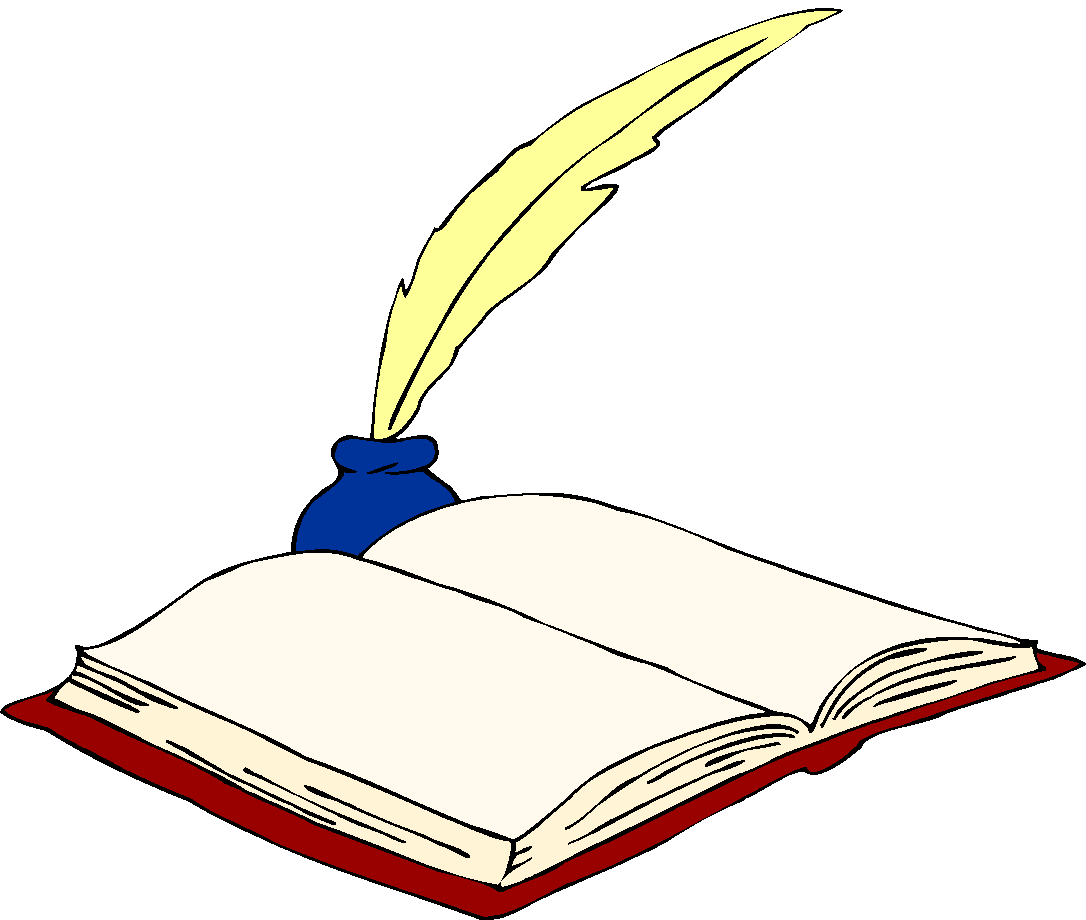                                                                          Η ΔΑΣΚΑΛΑ ΤΗΣ ΤΑΞΗΣ                                                               Σ. ΜΠΟΥΚΑΝΟΥ                                       ΠΡΟΓΡΑΜΜΑ ΑΣΥΓΧΡΟΝΗΣΔΕΥΤΕΡΑΤΡΙΤΗΤΕΤΑΡΤΗΠΕΜΠΤΗΠΑΡΑΣΚΕΥΗ        ΓλώσσαΠληροφορική(Πλατής)ΜαθηματικάΘεατρική Αγωγή (Παύλου)ΓλώσσαΓλώσσαΓλώσσαΑγγλικά (Υψηλάντη)ΓλώσσαΜαθηματικάΜαθηματικάΑγγλικά (Υψηλάντη)ΓλώσσαΓλώσσαΜαθηματικάΕικαστικά (Μητσιλέγκα Ει.)Εικαστικά (Μητσιλέγκα Ει.)ΓλώσσαΕυέλικτη(Παπαδοπούλου Π.) Θεατρική Αγωγή (Παύλου)ΜαθηματικάΓλώσσαΜελέτη Μουσική(Παπαδοπούλου Αικ.)ΜελέτηΔΕΥΤΕΡΑΤΡΙΤΗΤΕΤΑΡΤΗΠΕΜΠΤΗΠΑΡΑΣΚΕΥΗΑΣΥΓΧΡΟΝΗΑΣΥΓΧΡΟΝΗ